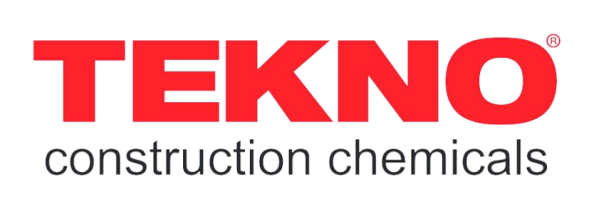 Teknorep 300________________________________________________________________________________________________________________Тиксотропна суміш на основі цементу, ремонтний склад для безопалубочного застосування на вертикальних і горизонтальних поверхняхТЕХНІЧНІ ХАРАКТЕРИСТИКИОПИССуха розчинна суміш на основі спеціального цементу, дрібнозернистого заповнювача з вмістом високомодульного з підвищеною дисперсністю фіброволокна, полімерних добавок, в тому числі компенсуючих усадку. При замішуванні водою матеріал утворює пластичний тиксотропний склад з високою адгезією до бетону та металу.властивостіУтворює міцне, зносостійке, водонепроникне довговічне покриття.Наявність високомодульного фіброволокна дозволяє підвищити механічні характеристики матеріалу, збільшити зносостійкість і довговічність покриття, знизити усадку на ранній стадії затвердіння.Тиксотропний, підходить для ремонту вертикальних і стельових поверхонь без влаштування опалубки.Швидкий набір міцності.Містить добавки, що компенсують усадку матеріалу.Стійкий до умов агресивного впливу хлоридів, сульфатів, сульфідів, масел і їх похідних.Містить інгібітори корозії арматури.Екологічно безпечний, допущений до використання при ремонті споруд, що контактують з питною водою.Не містить речовин, що сприяють корозії арматури.ГАЛУЗЬ ЗАСТОСУВАННЯДля конструкційного ремонту бетонних і залізобетонних споруд.Ремонт гідротехнічних споруд, тунелів, мостів, портових споруд, в тому числі споруди. що контактують з морською водою.Ремонт напружених конструкцій, а також конструкцій, що зазнають вплив статичних і динамічних (помірних) навантажень.Створення зносостійких гідроізоляційних покриттів.Відновлення захисного шару залізобетонних конструкцій.Монтаж збірних конструкцій, закладення отворів від шпильок опалубки.Ремонт сколів, вибоїн, каверн, а також інших пошкоджень і дефектів бетонних і залізобетонних конструкцій.Вирівнювання поверхні перед нанесенням гідроізоляційних покриттів, закладення розкритих тріщин, місць сполучень, пристрій галтелів.ПІДГОТОВКА ПОВЕРХНІОчистити поверхню від різного роду забруднень, цементного молока, продуктів корозії, масел, нафтопродуктів та інших речовин, здатних знизити адгезію укладається ремонтного складу до основи.Видимі тріщини, шви, стики, сполучення розшити у вигляді П-подібної форми з розширенням в глибину розміром не менше 20х20 мм.При наявності на поверхні активних протікань, необхідно виконати заходи щодо їх ліквідації.Існуючу арматуру очистити від продуктів корозії. При необхідності обробити пасивуючими складами.У разі значного руйнування і пошкодження арматури виконати її посилення або заміну.Надати поверхні необхідну шорсткість.Поверхня, на яку укладають склад, повинна бути чистою, міцною(Міцність на стиск не менше 15 МПа, на відрив не менше 1,5 МПа), шорсткою, обеспиленою, зволоженою до насичення, але не мокрою.При виконанні робіт в жарку і суху погоду, час зволоження поверхні слід збільшувати (до 2 діб).При необхідності, з метою підвищення адгезії укладається суміші, а також для високопористих поверхонь рекомендується обробка підстави високоадгезійна складом.У разі нанесення ремонтного складу по сітці, її кріплення здійснюється на відстані 10-20 мм від поверхні. Металеву сітку рекомендується обробити пасивуючими складами.Приготування СКЛАДУДля приготування робочого розчину на 1 кг сухої суміші потрібно 140-180 мл води. Таким чином, на одну упаковку (мішок 25 кг) потрібно 3,50-4,50 л води.Залийте в підготовлену ємкість чисту водопровідну воду в мінімально рекомендованій кількості. Увімкніть міксер і повільно, без перерв додайте суху суміш. Перемішуйте на низьких оборотах (400-500 об / хв) протягом 5 хв до отримання однорідної суміші без грудок. Витримати склад протягом 3 хв і знову перемішайте протягом 2 хв. При необхідності, для отримання потрібної консистенції, перед повторним перемішуванням додайте ще води, не перевищуючи рекомендовану кількість.Слід враховувати, що вміст води може злегка варіюватися залежно від навколишньої температури та відносної вологості повітря, а також температури використовуваної води для замісу і температури сухої суміші.При виконанні робіт в жарку і суху погоду (вище + 25 ° С) рекомендується використовувати для замісу тільки холодну воду і забезпечити зберігання мішків з матеріалом перед застосуванням в найбільш прохолодних умовах, уникаючи дії прямих сонячних променів. Для замішування розчину може знадобитися більше води.У спекотну (вище + 25 ° С) і суху погоду роботи рекомендується проводити рано вранці або у вечірній час. УКЛАДАННЯ СУМІШІМатеріал допускається наносити ручним способом із застосуванням кельми і шпателя або механізованим способом з використанням спеціальних штукатурних машин і розчинонасосів.Оптимальна товщина нанесення за один прохід від 10 мм до 40 мм. У разі більшої глибини руйнування суміш укладається пошарово.Вирівнювання і загладжування суміші здійснюється, коли вона почала схоплюватися з використанням штукатурних терок.У процесі виконання робіт для відновлення початкової легкоукладуваності рекомендується періодичне перемішування суміші.ДоглядСвіжоукладену суміш необхідно захищати від впливу атмосферних опадів, вітру, прямих сонячних променів.У процесі затвердіння матеріалу слід забезпечити вологий догляд за покриттям: з використанням вологоємних матеріалів (наприклад, мішковини), періодичним розпиленням води або спеціальними плівкотвірними матеріалами.У спекотну, суху і вітряну погоду вологісний догляд слід збільшити до 3 діб.ОБМЕЖЕННЯ І ОСОБЛИВІ УМОВИНе допускається застосування матеріалу на промерзлих поверхностях, на поверхностях зі стоячою водою, з наявністю конденсаційної вологи.Не рекомендується заміс вручну з метою запобігання введенню надмірної кількості води.Не рекомендується застосування міксерів гравітаційного типу для приготування складу. Не використовуйте матеріал на гладких поверхнях. Не рекомендується використовувати матеріал поза рекомендованого діапазону температур.Не використовуйте матеріал для опалубочного ремонту. При ремонті споруд із застосуванням опалубки використовуйте ремонтні склади TEKNO наливної типу.Не допускається додаткове введення води в робочу суміш, якщо матеріал вже почав схоплюватися. При втраті початкової легкоукладуваності під час використання рекомендується періодичне перемішування складу.При ремонті слабких основ з низькими характеристиками міцності, а також в разі виникнення інших питань проконсультуйтеся з нашими технічними фахівцями.ОЧИЩЕННЯ ІНСТРУМЕНТУОчищення інструменту проводиться негайно після закінчення робіт. Затверділий матеріал видаляється лише механічним способом.ЗАХОДИ БЕЗПЕКИВідноситься до негорючих матеріалів. Є високолужних продуктом.При виконанні робіт необхідно використовувати спецодяг, рукавички, респіратори і захисні окуляри.При попаданні на шкіру і в очі негайно змити водою.УПАКОВКА І ЗБЕРІГАННЯМатеріал поставляється в багатошарових мішках з поліетиленовим вкладишем по 25 кг. Зберігати в сухих прохолодних складських приміщеннях в непошкодженій упаковці при температурі вище + 5 °С і вологості не більше 70%.Гарантований термін зберігання 12 місяців.Найменування показникаНормативне значенняДля сухої сумішіДля сухої сумішіЗовнішній виглядПорошок сірого кольоруз включеннями фіброволокнаЗберігання в сухому темному складі, при дотриманні температурного діапазону +5 - + 35С, вологості 75%12 місяців в закритій оригінальній упаковціКількість води для замішування, л / кг0,14-0,18Витрата, кг / м31,9Упаковкамішок 25кгДля затворённой сумішіДля затворённой сумішіСпоживання води, на 1 мішок 25кг3,5-4,5лТемпература застосування (повітря і поверхонь)+5 - + 35 СЧас збереження легкоукладальності, не менше, хв30Щільність суміші, кг / л2,1Товщина нанесення, мм10-40Витрата, при товщині 1мм, кг / м21,9Для сценарий розчинуДля сценарий розчинуМіцність на стиск, МПа, не менше, (28 діб)60,0Міцність на розтяг при вигині, МПа, не менше (28 діб)7,0Міцність зчеплення з бетонною основою, МПа, не менше2,0Модуль пружності статичний, МПа20000Температурний діапазон експлуатації, ° С-30 ... + 400ВогнестійкістьНГ